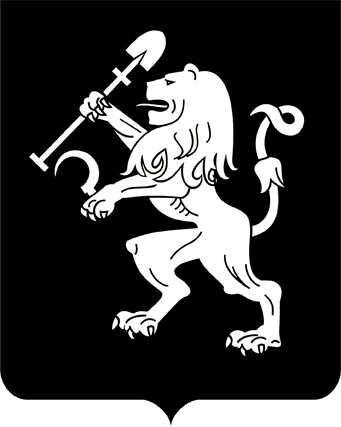 АДМИНИСТРАЦИЯ ГОРОДА КРАСНОЯРСКАРАСПОРЯЖЕНИЕО внесении изменений в правовые акты администрации городаВ соответствии с частью 4 статьи 11.2 Федерального закона            от 27.07.2010 № 210-ФЗ «Об организации предоставления государственных и муниципальных услуг», руководствуясь ст. 41, 58, 59 Устава города Красноярска:1. Внести в приложение к распоряжению администрации города  от 29.08.2011 № 971-ж «Об утверждении Административного регламента предоставления муниципальной услуги «Постановка на учет нуждающихся в улучшении жилищных условий (получении жилых помещений) граждан, признанных в установленном порядке вынужденными переселенцами» следующие изменения:1) в пункте 2.4:абзац шестой признать утратившим силу;после абзаца двенадцатого дополнить абзацем следующего содержания: «постановление администрации города от 11.12.2020 № 995         «Об утверждении Положения об особенностях подачи и рассмотрения жалоб при предоставлении муниципальных услуг»;»;2) пункт 5.1 после абзаца первого дополнить абзацем следующего содержания:«Обжалование решений и действий (бездействия) Управления, должностных лиц либо муниципальных служащих Управления, много-функционального центра, работника многофункционального центра,              а также организаций, указанных в части 1.1 статьи 16 Федерального       закона от 27.07.2010 № 210-ФЗ, или их работников в досудебном         (внесудебном) порядке осуществляется в соответствии c Федеральным           законом от 27.07.2010 № 210-ФЗ, с учетом особенностей, установленных постановлением администрации города от 11.12.2020 № 995               «Об утверждении Положения об особенностях подачи и рассмотрения жалоб при предоставлении муниципальных услуг», а также настоящим Регламентом.»;3) в пункте 5.3:в подпункте 6 слово «требование» заменить словом «затребо-вание»;подпункт 9 дополнить предложением следующего содержания:        «В указанном случае досудебное (внесудебное) обжалование Заявителем решений и действий (бездействия) многофункционального центра, работника многофункционального центра возможно в случае, если             на многофункциональный центр, решения и действия (бездействие)           которого обжалуются, возложена функция по предоставлению соответствующих государственных или муниципальных услуг в полном объеме в порядке, определенном частью 1.3 статьи 16 Федерального закона       от 27.07.2010 № 210-ФЗ;»;в подпункте 10 слово «Закона» заменить словами «Федерального закона от 27.07.2010 № 210-ФЗ»;4) абзац первый пункта 5.4 изложить в следующей редакции:«5.4. Жалоба должна содержать:»;5) пункт 5.6 признать утратившим силу;6) в пункте 5.7 слова «должностным лицом, наделенным полномочиями по рассмотрению жалоб,» исключить;7) дополнить пунктом 5.7.1 следующего содержания:«5.7.1. Должностное лицо или орган, уполномоченные на рассмотрение жалобы, оставляют жалобу без ответа  в следующих случаях:1) наличие в жалобе нецензурных либо оскорбительных выра-жений, угроз жизни, здоровью и имуществу должностного лица, муниципального служащего, а также членов их семей;2) отсутствие возможности прочитать какую-либо часть текста жалобы, данные о Заявителе (фамилия, имя, отчество (при наличии) или наименование юридического лица и (или) адрес);3) жалоба направлена не по компетенции органа администрации города.Должностное лицо или орган, уполномоченные на рассмотрение жалобы, сообщают Заявителю об оставлении жалобы без ответа в течение трех рабочих дней с даты регистрации жалобы, если его фамилия           и адрес поддаются прочтению.».2. Внести в приложение к распоряжению администрации города  от 12.01.2012 № 4-ж «Об утверждении Административного регламента предоставления муниципальной услуги «Постановка на учет нуждающихся в улучшении жилищных условий (получении жилых помещений) по категории граждан, подвергшихся воздействию радиации вследствие радиационных аварий и катастроф, и приравненных к ним лиц» следующие изменения:1) в пункте 13:абзац шестой признать утратившим силу;абзац двадцать первый изложить в следующей редакции:«приказ МЧС России № 253, Минтруда России № 207н, Минфина России № 73н от 21.04.2020 «Об утверждении Порядка и условий оформления и выдачи гражданам удостоверения участника ликвидации последствий катастрофы на Чернобыльской АЭС»;»;дополнить абзацем следующего содержания: «постановление администрации города от 11.12.2020 № 995         «Об утверждении Положения об особенностях подачи и рассмотрения жалоб при предоставлении муниципальных услуг.»;2) в пункте 31:абзац первый после слов «№ 210-ФЗ» дополнить словами          «(далее также – Федеральный закон от 27.07.2010 № 210-ФЗ)»;после абзаца первого дополнить абзацем следующего содержания:«Обжалование решений и действий (бездействия) Управления, должностных лиц либо муниципальных служащих Управления, много-функционального центра, работника многофункционального центра,           а также организаций, указанных в части 1.1 статьи 16 Федерального         закона от 27.07.2010 № 210-ФЗ, или их работников в досудебном           (внесудебном) порядке осуществляется в соответствии c Федеральным законом от 27.07.2010 № 210-ФЗ, с учетом особенностей, установленных постановлением администрации города от 11.12.2020 № 995       «Об утверждении Положения об особенностях подачи и рассмотрения жалоб при предоставлении муниципальных услуг», а также настоящим Регламентом.»;3) в пункте 33:в подпункте 6 слово «требование» заменить словом «затребо-вание»;подпункт 9 дополнить предложением следующего содержания:          «В указанном случае досудебное (внесудебное) обжалование Заявителем решений и действий (бездействия) многофункционального центра, работника многофункционального центра возможно в случае, если          на многофункциональный центр, решения и действия (бездействие)                которого обжалуются, возложена функция по предоставлению соответствующих государственных или муниципальных услуг в полном объеме в порядке, определенном частью 1.3 статьи 16 Федерального закона        от 27.07.2010 № 210-ФЗ;»;в подпункте 10 слово «Закона» заменить словами «Федерального закона от 27.07.2010 № 210-ФЗ»;4) абзац первый пункта 34 изложить в следующей редакции:«34. Жалоба должна содержать:»;5) пункт 36 признать утратившим силу;6) в пункте 37 слова «должностным лицом, наделенным полномочиями по рассмотрению жалоб,» исключить;7) дополнить пунктом 37.1  следующего содержания:«37.1. Должностное лицо или орган, уполномоченные на рассмотрение жалобы, оставляют жалобу без ответа  в следующих случаях:1) наличие в жалобе нецензурных либо оскорбительных выра-жений, угроз жизни, здоровью и имуществу должностного лица, муниципального служащего, а также членов их семей;2) отсутствие возможности прочитать какую-либо часть текста жалобы, данные о Заявителе (фамилия, имя, отчество (при наличии) или наименование юридического лица и (или) адрес);3) жалоба направлена не по компетенции органа администрации города.Должностное лицо или орган, уполномоченные на рассмотрение жалобы, сообщают Заявителю об оставлении жалобы без ответа в течение трех рабочих дней с даты регистрации жалобы, если его фамилия            и адрес поддаются прочтению.».3. Настоящее распоряжение опубликовать в газете «Городские      новости» и разместить на официальном сайте администрации города.Глава города                                                                                 С.В. Еремин26.02.2021№ 61-р